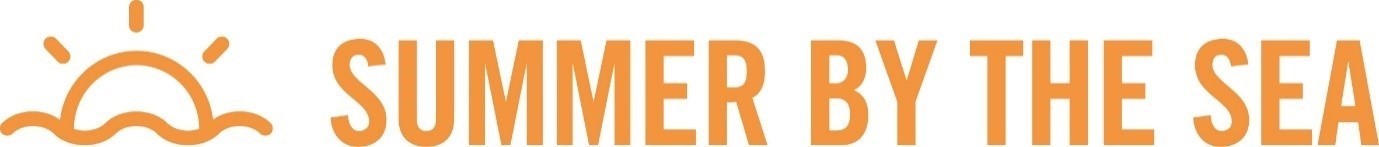 Online Facilitator Listening Post    Join the East Gippsland Coastcare Victoria facilitator Bethany Hunting for a fun and informative catchupEnjoy a viewing of the short video ‘Turning the Tide With Marine Mammal Conservation’ presented by the team from the Maine Mammal FoundationHear about things happening in the East Gippsland regionLearn about support provided by Coastcare Victoria: grants, training, networkingMeet some other like-minded people and volunteers from your regionA chance for an informal Q&A session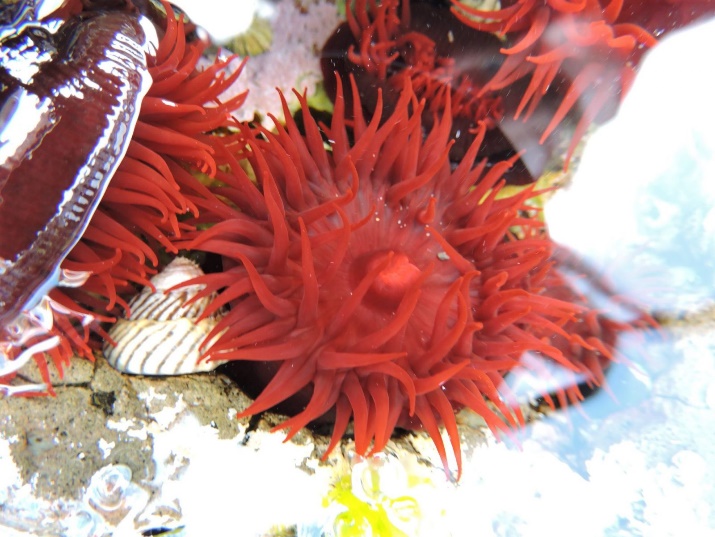 The important details Thursday 20 January 202214:00 – 15:30 Registration booking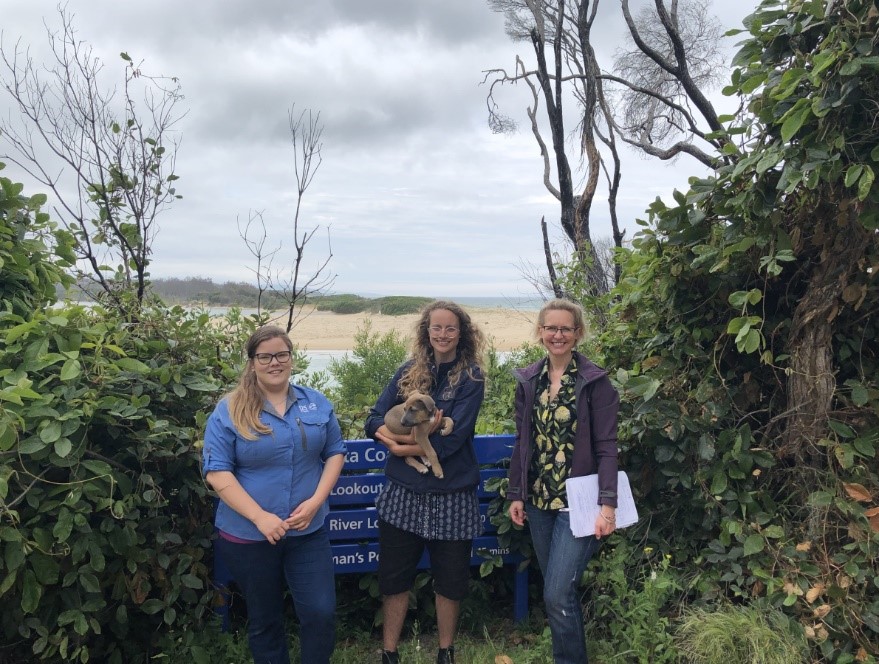 